Opening Business Welcome Visitors:  Mr. Bobby LewisApproved Agenda (Motion: Emily Kaiser, 2nd: Latonia Booker, (Consensus)Approved July 16, 2013 Minutes (Motion: Emily Kaiser, 2nd: Latonia Booker, (Consensus)Good News ReportsPublic CommentStudent AchievementPlanningMonthly Review:  SBDM Members requested to look at priority needs, smart goals, KPREP, MAP data, overview of current status as school year begins with those assessments.CSIPComponent Revisions Based on District DecisionsNoneBudget Revisions Based on District DecisionsNoneBudgetApproved Title II funding (Motion: Emily Kaiser, 2nd: Latonia Booker, (Consensus)b)  Approved Professional Development (Motion: Emily Kaiser, 2nd: Latonia Booker, (Consensus)c) ApprovedTitle I funding (Motion: Emily Kaiser, 2nd: Latonia Booker, (Consensus) d)  Approve Title I Extension funding (Motion: Emily Kaiser, 2nd: Latonia Booker, (Consensus)5)  Committee ReportsNone6)  New BusinessSBDM Members must be trained 7)  Adjourned (Motion: David Lowe and seconded by Latonia Booker) 5:19pm
Bluegrass Middle SchoolSBDM Meeting Minutes
August 21, 20134:00pm, Bluegrass Conference RoomSBDM Members:Tracy Arflin, Teacher (Present) Danielle Cassady, Teacher David Lowe, Teacher (Present) Latonia Booker, Parent (Present) Emily Kaiser, Parent (Present) Michael Elmore, Principal (Present) BLUEGRASS MIDDLE SCHOOLBLUEGRASS MIDDLE SCHOOLBLUEGRASS MIDDLE SCHOOLBLUEGRASS MIDDLE SCHOOLBLUEGRASS MIDDLE SCHOOLBLUEGRASS MIDDLE SCHOOLTitle II Budget SY 2013 - 2014Title II Budget SY 2013 - 2014Title II Budget SY 2013 - 2014Title II Budget SY 2013 - 2014Title II Budget SY 2013 - 2014Title II Budget SY 2013 - 2014Project 4014Coordinator:  Michael ElmoreCoordinator:  Michael ElmorePrincipal's signature:                                                                           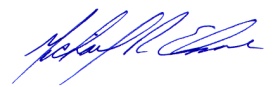 Allocation:  $9,244Date:                                                                                                      Date:                                                                                                      Date:                                                                                                      Object CodeDescriptionDescriptionAmount BudgetedAmount Budgeted0113Additional PayAdditional Pay$4,000.000120SubstituteSubstitute$2,500.000335Professional ConsultantProfessional Consultant$1,244.000582Out of District TravelOut of District Travel$500.000584Out of State TravelOut of State Travel$0.000643SupplementalSupplemental$1,000.000647Reference MaterialsReference Materials$0.000735Technology SoftwareTechnology Software$0.000810Dues and FeesDues and Fees$0.00TOTAL$9,244.00BLUEGRASS MIDDLE SCHOOLBLUEGRASS MIDDLE SCHOOLBLUEGRASS MIDDLE SCHOOLBLUEGRASS MIDDLE SCHOOLBLUEGRASS MIDDLE SCHOOLBLUEGRASS MIDDLE SCHOOLProfessional Development Budget SY 2013 - 2014Professional Development Budget SY 2013 - 2014Professional Development Budget SY 2013 - 2014Professional Development Budget SY 2013 - 2014Professional Development Budget SY 2013 - 2014Professional Development Budget SY 2013 - 2014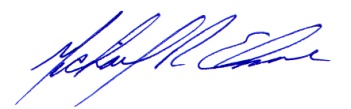 Coordinator: Principal's signature:                                                                           Principal's signature:                                                                           Principal's signature:                                                                           Allocation:  $2,101Date:                                                                                                      Date:                                                                                                      Date:                                                                                                      Object CodeDescriptionDescriptionAmount BudgetedAmount Budgeted0113Stipend$500.000120SubstituteSubstitute$750.000322Educational ConsultantEducational Consultant$600.000582Out of District TravelOut of District Travel$251.000584Out of State TravelOut of State Travel$0.000610General SuppliesGeneral Supplies$0.000616Food$0.000643SupplementalSupplemental$0.000647Reference MaterialsReference Materials$0.000650Supplies/Technology RelatedSupplies/Technology Related$0.000810Dues and FeesDues and Fees$0.00TOTAL$2,101.00PROJECT NUMBER:    3102PROJECT NUMBER:    31023104BLUEGRASS MIDDLE SCHOOL:  $70980BLUEGRASS MIDDLE SCHOOL:  $70980BLUEGRASS MIDDLE SCHOOL:  $70980ORGOBJECTDESCRIPTIVEAMOUNT01521180110CERTIFIED SERVICES$65,503.0001511180111EXTENDED DAYS$0.0001521180113STIPEND$0.0001521180120SUBSTITUTES$0.0001521180222MEDICARE .0145$950.0001521180231KTRS .1411$9,566.0001521180253UNEMPLOYMENT$126.0001521180260WORKMEN'S COMP .04$262.0001511180295LIFE INSURANCE$26.0001511180296STATE ADMIN FEE$124.0001521180297FLEXIBLE SPENDING BENEFITS$3,423.00TOTAL$79,980.00PROJECT NUMBER:    PROJECT NUMBER:    BLUEGRASS MIDDLE SCHOOL:  $11,359BLUEGRASS MIDDLE SCHOOL:  $11,359BLUEGRASS MIDDLE SCHOOL:  $11,359ORGOBJECTDESCRIPTIVEAMOUNT01521180113ADDITIONAL PAY$11,359.0001511180295LIFE INSURANCE$26.0001511180296STATE ADMIN FEE$124.0001521180297FLEXIBLE SPENDING BENEFITS$3,423.00TOTAL$11,359.00